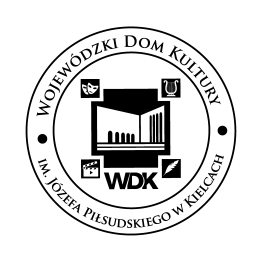 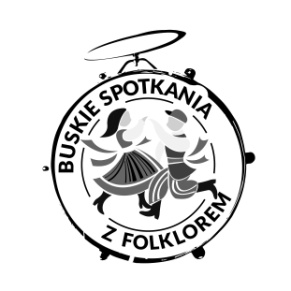 47. BUSKIE SPOTKANIA Z FOLKLOREMKARTA ZGŁOSZENIAImię i nazwisko/nazwa zespołu:………………………………………………………………………………………………………………………………Imię i nazwisko kierownika/opiekuna – telefon kontaktowy: ………………………………………………………………………………………………………………………………Prezentowane utwory/tytuł programu:………………………………………………………………………………………………………………………………………………………………………………………………………………………………………………………………………………………………………………………………………………………………………………………………Najważniejsze osiągnięcia:………………………………………………………………………………………………………………………………………………………………………………………………………………………………………………………………Instytucja delegująca:………………………………………………………………………………………………………………………………Pieczątka instytucji delegującejŁączna liczba osób występujących: ………………………………………………………………….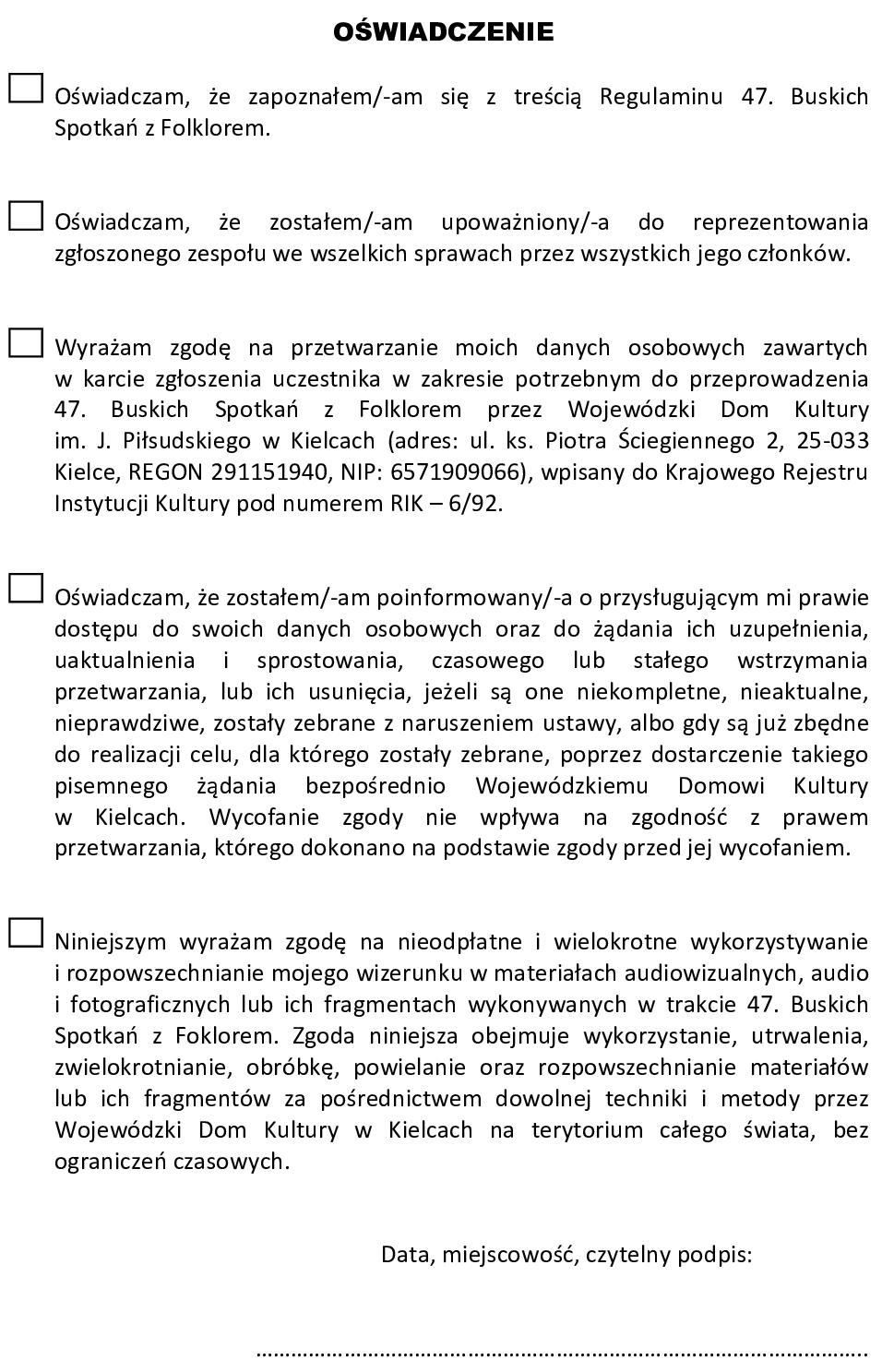 